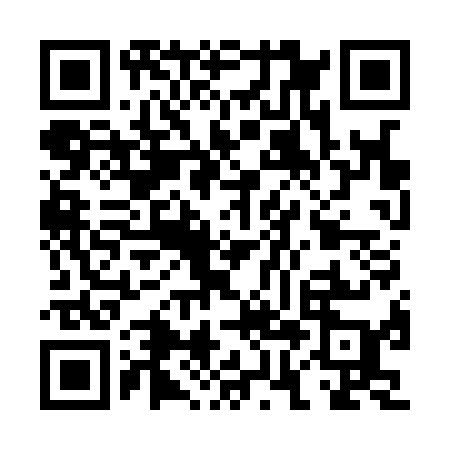 Ramadan times for Antupiai, LithuaniaMon 11 Mar 2024 - Wed 10 Apr 2024High Latitude Method: Angle Based RulePrayer Calculation Method: Muslim World LeagueAsar Calculation Method: HanafiPrayer times provided by https://www.salahtimes.comDateDayFajrSuhurSunriseDhuhrAsrIftarMaghribIsha11Mon4:534:536:5512:404:276:276:278:2112Tue4:504:506:5212:404:286:296:298:2413Wed4:474:476:4912:394:306:316:318:2614Thu4:444:446:4712:394:326:336:338:2815Fri4:414:416:4412:394:336:356:358:3016Sat4:394:396:4212:394:356:376:378:3217Sun4:364:366:3912:384:366:396:398:3518Mon4:334:336:3712:384:386:416:418:3719Tue4:304:306:3412:384:406:436:438:3920Wed4:274:276:3212:374:416:446:448:4221Thu4:244:246:2912:374:436:466:468:4422Fri4:214:216:2612:374:446:486:488:4623Sat4:184:186:2412:374:466:506:508:4924Sun4:154:156:2112:364:476:526:528:5125Mon4:124:126:1912:364:496:546:548:5426Tue4:084:086:1612:364:506:566:568:5627Wed4:054:056:1412:354:526:586:588:5928Thu4:024:026:1112:354:537:007:009:0129Fri3:593:596:0912:354:557:027:029:0430Sat3:563:566:0612:344:567:047:049:0631Sun4:524:527:031:345:588:068:0610:091Mon4:494:497:011:345:598:088:0810:122Tue4:464:466:581:346:018:108:1010:143Wed4:424:426:561:336:028:128:1210:174Thu4:394:396:531:336:038:148:1410:205Fri4:354:356:511:336:058:168:1610:236Sat4:324:326:481:326:068:188:1810:257Sun4:284:286:461:326:088:208:2010:288Mon4:254:256:431:326:098:228:2210:319Tue4:214:216:411:326:108:248:2410:3410Wed4:174:176:381:316:128:268:2610:37